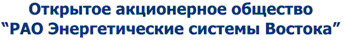 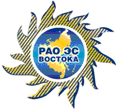 Извещение о внесении изменений в открытый аукцион № 2                                                                                           от «10» декабря 2014 г.Настоящим сообщаем о внесении изменений в открытый аукцион с процедурой предквалификационного отбора на право заключения договора купли-продажи акций ОАО «Дальтехэнерго». Изменения внесены:в Извещение о проведении открытого аукциона от 18.11.2014:Абзац 13 читать в следующей редакции: «Заявки для участия  в Аукционе принимаются  со дня публикации настоящего извещения. Дата и время окончания приема заявок: 24.12.2014г. в 10.00 (время Московское). Дата признания Претендентов участниками Аукциона (результаты предквалификационной стадии Аукциона): 26.12.2014г. Дата и время проведения  аукциона: 29.12.2014г. в 09:30 (время Московское). Если в последние 10 минут до момента окончания срока проведения процедуры поступит очередное предложение от одного из участников, то срок окончания данной процедуры будет автоматически перенесен еще на 10 минут с момента поступления последнего предложения по данному лоту. Так будет продолжаться до тех пор, пока в последние 10 минут до истечения срока проведения процедуры ни от кого из участников не поступит ни одного нового предложения по данному лоту. В результате процедура будет в автоматическом режиме переведена Системой В2В в соответствующий раздел Архива».Председатель комиссии  по проведению открытого аукциона                                                      С.С. Коптяков 